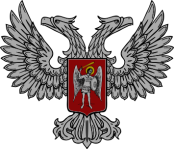  АДМИНИСТРАЦИЯ ГОРОДА ГОРЛОВКАРаспоряжениеглавы администрации04  мая  2023 г.				№ 238-рг. ГорловкаОб образовании избирательных участков 	Для проведения голосования и подсчета голосов избирателей, во исполнения ст. 19 Федерального закона от 12 июня 2002 года № 67-ФЗ «Об основных гарантиях избирательных прав и права на участие в референдуме граждан Российской Федерации», в целях обеспечения избирательных прав граждан, на основании сведений о численности избирателей, зарегистрированных на территории города Горловка, в соответствии с Федеральным конституционным законом от 04 октября 2022 года № 5-ФКЗ «О принятии в Российскую Федерацию Донецкой Народной Республики и образовании в составе Российской Федерации нового субъекта – Донецкой Народной Республики», руководствуясь пунктом 4.1 раздела IV Положения об администрации города Горловка, утвержденного распоряжением главы администрации города Горловка от 02 марта 2023  г. № 121-р  Образовать избирательные участки для проведения голосования и подсчета голосов избирателей, проводимых на территории города Горловка, согласно приложению.Настоящее Распоряжение подлежит опубликованию на сайте администрации города Горловка.Настоящее Распоряжение вступает в силу со дня подписания.Первый заместитель главы администрации города Горловка			                               	     П.В. Калиниченко